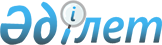 О ведомственных наградах уголовно-исполнительной системы органов юстиции Республики Казахстан
					
			Утративший силу
			
			
		
					Указ Президента Республики Казахстан от 2 июля 2007 года № 358. Утратил силу Указом Президента Республики Казахстан от 30 сентября 2011 года № 155      Сноска. Утратил силу Указом Президента РК от 30.09.2011 № 155.      В соответствии с пунктом 6 статьи 26 Закона Республики Казахстан от 18 марта 2002 года "Об органах юстиции" ПОСТАНОВЛЯЮ:

      1. Установить, что ведомственными наградами уголовно-исполнительной системы органов юстиции Республики Казахстан являются: 

      1) медаль "Қызметте үздік шыққаны үшін"; 

      2) медаль "Қылмыстық-атқару жүйесінің еңбек сіңірген қызметкері"; 

      3) медаль "Қылмыстық-атқару жүйесі органдарындағы мінсіз қызметі үшін" I, II, III степеней; 

      4) медаль "Қылмыстық-атқару жүйесі дамытуға қосқан үлесі үшін". 

      2. Утвердить прилагаемое описание медалей уголовно-исполнительной системы органов юстиции Республики Казахстан и правила награждения ими. 

      3. Настоящий Указ вводится в действие со дня подписания.        Президент 

       Республики Казахстан УТВЕРЖДЕНО         

Указом Президента      

Республики Казахстан    

от 2 июля 2007 года N 358  

ОПИСАНИЕ 

медалей уголовно-исполнительной системы 

органов юстиции Республики Казахстан       1. Медаль "Қызметте үздік шыққаны үшін" изготавливается из металла золотистого цвета и имеет форму символа уголовно-исполнительной системы органов юстиции Республики Казахстан. 

      Все изображения и надписи на медали рельефные. Края медали и окружность в центре окаймлены бортиком. 

      Медаль с помощью ушка и кольца соединяется с прямоугольной колодкой, обтянутой шелковой муаровой лентой темно-синего цвета. На ленте вышивается силуэт золотистого парящего орла. 

      На обороте колодки имеется соответствующее приспособление для крепления к одежде награжденного. 

      Графическое изображение медали прилагается (приложение 1). 

      2. Медаль "Қылмыстық-атқару жүйесінің еңбек сіңірген қызметкері" изготавливается из металла золотистого цвета, придающего благородный вид, и имеет форму символа уголовно-исполнительной системы органов юстиции Республики Казахстан. 

      Все изображения и надписи на медали рельефные. Края медали окаймлены бортиком. 

      Медаль с помощью ушка и кольца соединяется прямоугольной колодкой, обтянутой шелковой муаровой лентой темно-синего цвета. По верхнему краю ленты располагается вышитый золотистый национальный орнамент. 

      На обороте колодки имеется соответствующее приспособление для крепления к одежде награжденного. Графическое изображение медали прилагается (приложение 2). 

      3. Медаль "Қылмыстық-атқару жүйесі органдарындағы мінсіз қызметі үшін" I, II, III степеней изготавливается из металла соответственно золотистого, серебристого и бронзового цветов и имеет форму круга. 

      На лицевой стороне медали в центре круга располагается символ уголовно- 

исполнительной системы органов юстиции Республики Казахстан. 

      Все изображения и надписи на медали рельефные. Края медали окаймлены бортиком. 

      Медаль с помощью ушка и кольца соединяется прямоугольной колодкой, обтянутой шелковой муаровой лентой бирюзового цвета. Посередине ленты располагаются вышитые обозначения I, II, III степеней. 

      На обороте колодки имеется соответствующее приспособление для крепления к одежде награжденного. 

      Графическое изображение медали прилагается (приложение 3). 

      4. Медаль "Қылмыстық-атқару жүйесі дамытуға қосқан үлесі үшін" изготавливается из металла золотистого цвета и имеет форму круга. 

      На лицевой стороне медали в центре круга золотистого цвета расположен символ уголовно-исполнительной системы органов юстиции Республики Казахстан. Вокруг круга расположены лучи солнца золотистого цвета в форме лепестков на темно-синем фоне. 

      Все изображения и надписи на медали рельефные. Края медали окаймлены бортиком. 

      На оборотной стороне медали изображен круг, вокруг которого расположены лучи солнца золотистого цвета в форме лепестков на темно-синем фоне. 

      Медаль с помощью ушка и кольца соединяется с треугольной колодкой, обтянутой шелковой муаровой лентой темно-синего цвета. 

      На обороте колодки имеется соответствующее приспособление для крепления к одежде награжденного. 

      Графическое изображение медали прилагается (приложение 4). ПРИЛОЖЕНИЕ 1              

к описанию медалей        

уголовно-исполнительной   

системы органов юстиции   

Республики Казахстан,     

утвержденному Указом      

Президента Республики     

Казахстан                 

от 2 июля 2007 года N 358  

  Графическое изображение медали 

"Қызметте үздік шыққаны үшің" (см.бумажный вариант) ПРИЛОЖЕНИЕ 2              

к описанию медалей        

уголовно-исполнительной   

системы органов юстиции   

Республики Казахстан,     

утвержденному Указом      

Президента Республики     

Казахстан                 

от 2 июля 2007 года N 358  

  Графическое изображение медали 

"Қылмыстық-атқару жүйесінің еңбек сіңірген қызметкері" (см. бумажный вариант) ПРИЛОЖЕНИЕ 3              

к описанию медалей        

уголовно-исполнительной   

системы органов юстиции   

Республики Казахстан,     

утвержденному Указом      

Президента Республики     

Казахстан                 

от 2 июля 2007 года N 358  

  Графическое изображение медали 

"Қылмыстық-атқару жүйесі органдарындағы мінсіз қызметі үшін" (см. бумажный вариант) ПРИЛОЖЕНИЕ 4              

к описанию медалей        

уголовно-исполнительной   

системы органов юстиции   

Республики Казахстан,     

утвержденному Указом      

Президента Республики     

Казахстан                 

от 2 июля 2007 года N 358  

  Графическое изображение медали 

"Қылмыстық-атқару жүйесі дамытуға қосқан үлесі үшін" (см. бумажный вариант) УТВЕРЖДЕНЫ         

Указом Президента      

Республики Казахстан    

от 2 июля 2007 года N 358  

  ПРАВИЛА 

награждения медалями уголовно-исполнительной системы 

органов юстиции Республики Казахстан       1. Настоящие Правила определяют порядок награждения медалями сотрудников уголовно- 

исполнительной системы органов юстиции Республики Казахстан (далее - сотрудники УИС). 

      2. Медалью "Қызметте үздік шыққаны үшің" награждаются сотрудники УИС, положительно характеризуемые по службе, добросовестно и профессионально выполняющие возложенные на них обязанности, проявляющие при этом инициативу и самоотверженность. 

      3. Медалью "Қылмыстық-атқару жүйесінің еңбек сіңірген қызметкері" награждаются сотрудники УИС, положительно характеризуемые по службе и имеющие общую выслугу 25 и более лет в календарном исчислении. 

      4. Медаль "Қылмыстық-атқару жүйесі органдарындағы мінсіз қызметі үшін" состоит из трех степеней и ею награждаются сотрудники УИС, имеющие выслугу 10 и более лет в календарном исчислении в органах уголовно-исполнительной системы, положительно характеризуемые по службе, добросовестно и профессионально выполняющие возложенные на них обязанности. 

      Медалью "Қылмыстық-атқару жүйесі органдарындағы мінсіз қызметі үшін" I степени награждаются сотрудники УИС за 20 лет службы. 

      Медалью "Қылмыстық-атқару жүйесі органдарындағы мінсіз қызметі үшін" II степени награждаются сотрудники УИС за 15 лет службы. 

      Медалью "Қылмыстық-атқару жүйесі органдарындағы мінсіз қызметі үшін" III степени награждаются сотрудники УИС за 10 лет службы. 

      Награждение медалью "Қылмыстық-атқару жүйесі органдарындағы мінсіз қызметі үшін" производится последовательно от III степени к I степени. 

      5. Медалью "Қылмыстық-атқару жүйесі дамытуға қосқан үлесі үшін" награждаются сотрудники УИС за особые заслуги и существенный вклад в развитие уголовно-исполнительной системы органов юстиции Республики Казахстан. 

      6. Представление о награждении медалями вносится Министру юстиции Республики Казахстан руководителем уполномоченного органа уголовно-исполнительной системы. 

      7. Награждение медалями производится приказом Министра юстиции Республики Казахстан или лица, исполняющего его обязанности. 

      8. При вручении медалей выдаются соответствующие удостоверения, подписанные Министром юстиции Республики Казахстан или лицом, исполняющим его обязанности. 

      9. Порядок вручения, ношения и учета медалей, а также описание удостоверений определяются Министром юстиции Республики Казахстан. 
					© 2012. РГП на ПХВ «Институт законодательства и правовой информации Республики Казахстан» Министерства юстиции Республики Казахстан
				